Reformierte Kirchen Bern-Jura-SolothurnSuchergebnisse für "Freundschaft"Autor / TitelJahrMedientypSignatur / Standort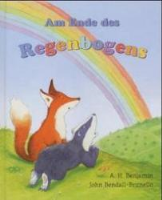 Benjamin, A. H.Am Ende des Regenbogens2004BilderbuchFreundschaft